Oak Class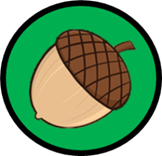 Home Learning BookletSpring 1 2022Spelling Home LearningIt is important to bear in mind that apart from the  ‘common exception words’ children are learning the letter string, sound  or spelling rule, not the specific  word.  Children will be given spellings from the list in this booklet to learn at home and will be tested the following Monday.Below are some ideas that you may wish to use at home to help your child to learn their spellings. Frequency of practice throughout the week is important; little and often is better than one long session.Backwords - write each spelling word on your child’s back and get them to guess the word.Lefty Righty – write each spelling word in both your left and right hand.Hang Man – the oldies are sometimes the best!  Play hangman using the week’s spelling words.Phone Spelling – using a mobile telephone write the numbers you would need to press in order to text the word.Spot the Spelling – write each spelling word three times, two incorrectly and one correctly, the child must spot the spelling.HandwritingIt is important to practise spellings using your neatest handwriting and correct joins. The ‘feel’ of a word can help when learning to spell.A tripod grip is the  most efficient way of using a pencil  and should  be encouraged in early writingChair and table should be at a comfortable heightEncourage children to sit up straight and not slouchLeft hand should be used to steady the paper for right handersTables free of clutterRoom well litThe paper should be placed to the right, slightly tilted to the leftLeft handers:Paper should be tilted to the rightRight hand should be used to steady the paperLower case letters:a b c d e f g h I j k l m n o p q r s t u v w x y zCapital letters:A B C D E F G H I J K L M N O P Q R S T U V W X Y ZNumbers: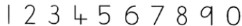 Handwriting joins (Y2 – Y6)The four joins:To letters without ascendersTo letters with ascendersHorizontal joinsHorizontal joins to letters with ascenders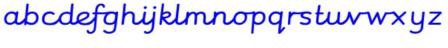 Year 1 Common Exception Words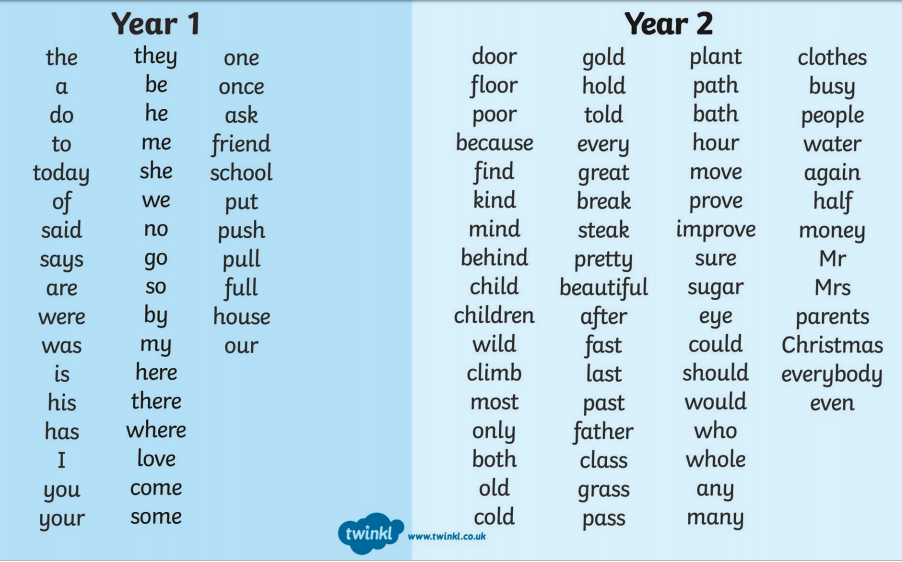 Year 2 Common Exception Words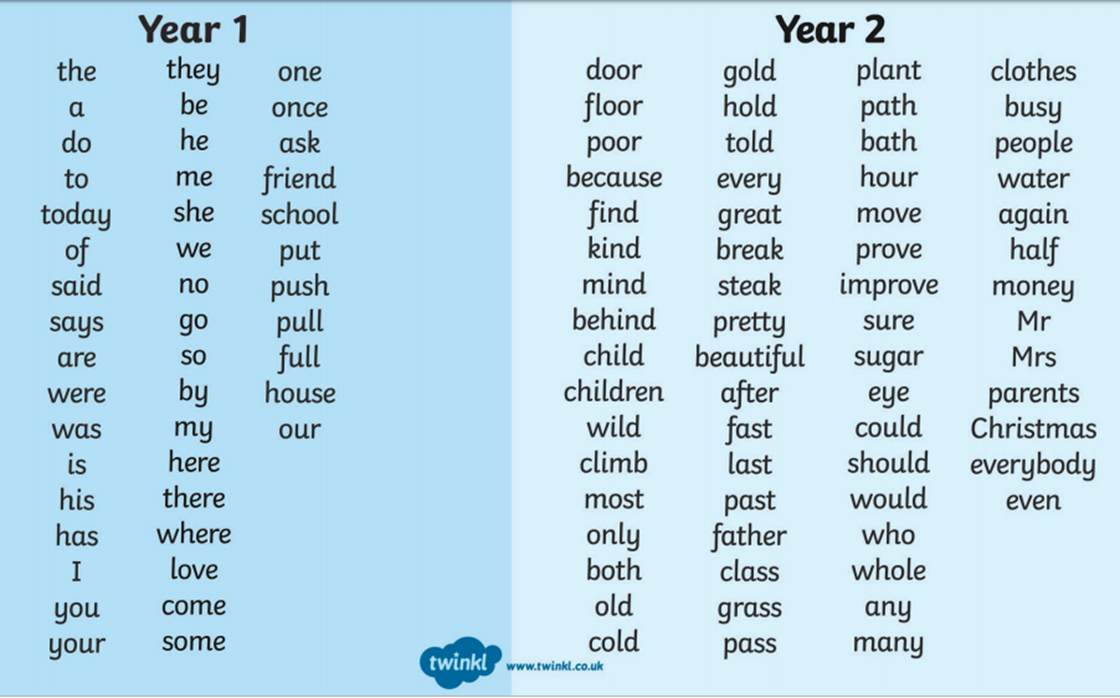 Topic Home LearningThe World’s Oceans – Life GiversHere are some suggestions of extra learning activities you could do.  If you do any of the following activities please bring it in to school whenever it is ready and share it with us all.  Have Fun!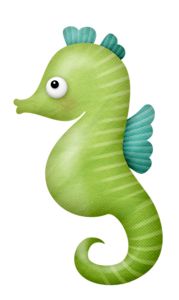 Write an underwater themed poem.  It can be about an ocean creature or written in the shape of a sea creature.Find out about the journey of a great explorer such as Christopher Columbus or Charles Darwin.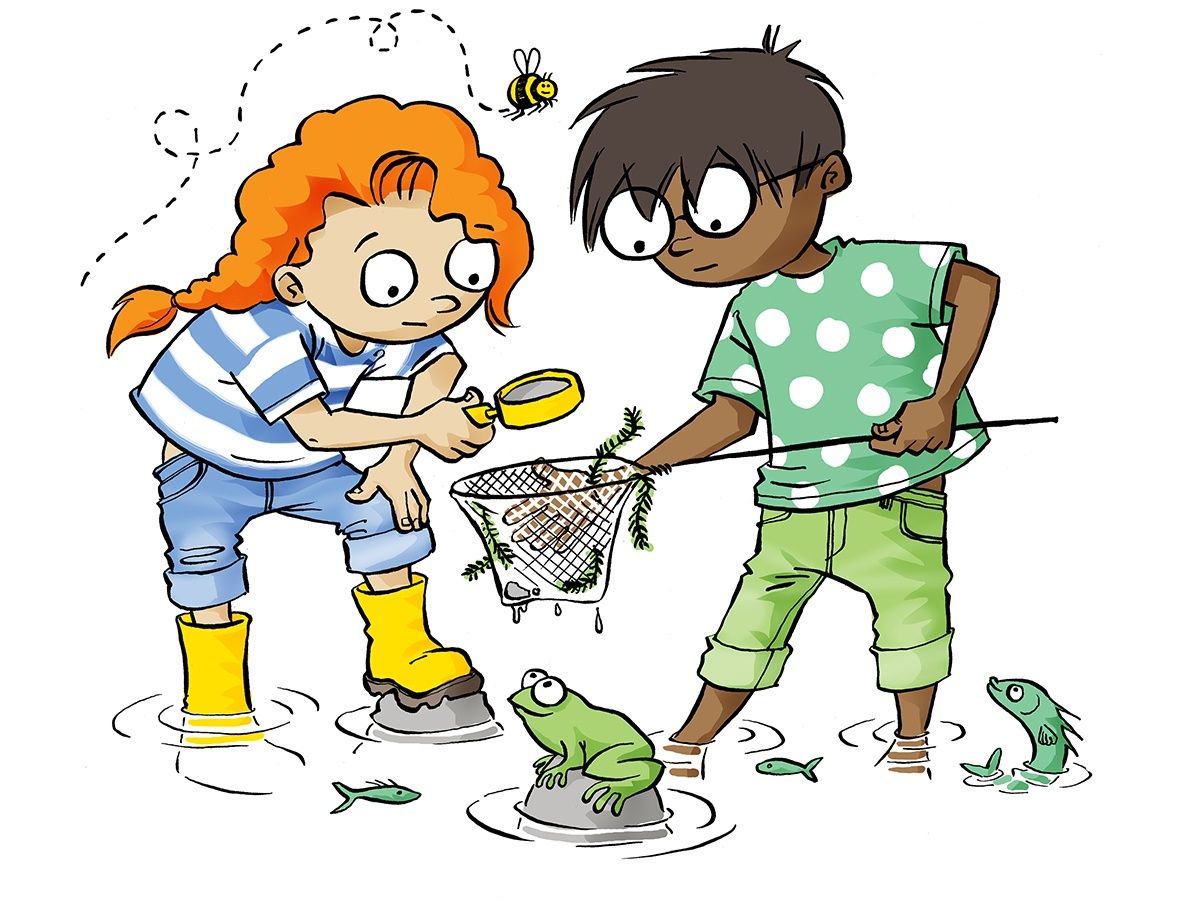  Visit a beach and draw what you find in a rock pool. Invent your own kind of underwater creature.  Draw a picture of make a model.  Give it a name and tell us all about it.Find out about one of the following sea creatures and tell us all about it; blob fish, giant squid, angler fish or the clown frog fish.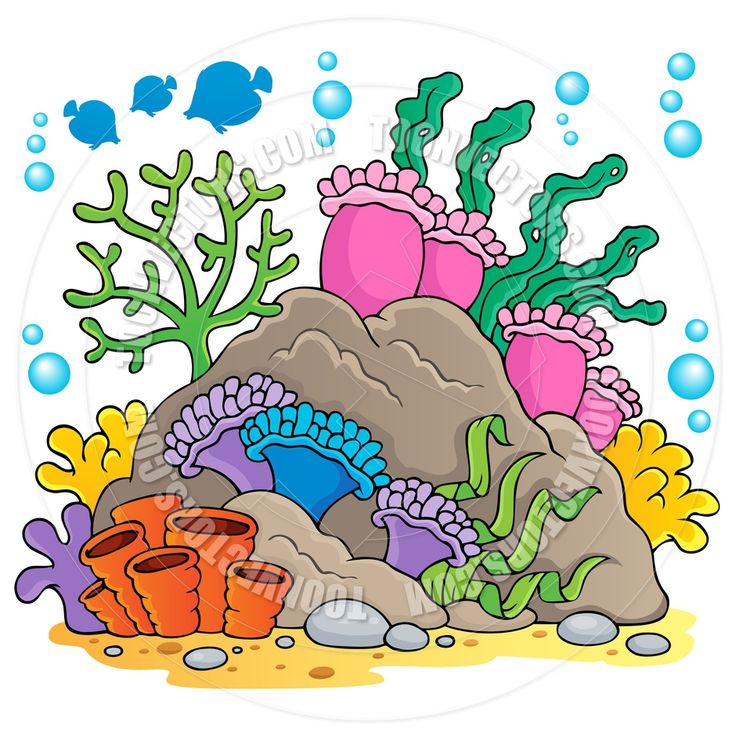 Make a model of the Great Barrier Reef.MathematicsMoneyChildren should be able to recognise coins and notes by their colour, size and shape.  As they are learning to count in 2s, 5s and 10s they should be able to count 2ps, 5ps and 10ps with confidence.  Children should be able to find the total of an amount of coins and find different ways of making the same total.At Home: Ask children to count any change around the house.Whilst shopping ask your child to find the change to pay.Set your child a budget of 80p and see what they can buy for it.Play ‘what would you rather have?’  Would your child rather have five 10ps or three 20ps?Make a role play shop, children put prices on their things and then pretend to buy items. End of Year Expectations for multiplication and division factsBy the end of Year 2 children should confidently know and recall their x2, x5 and x10.  They should also recall division facts the the times tables below.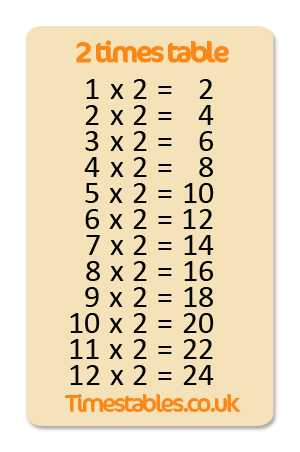 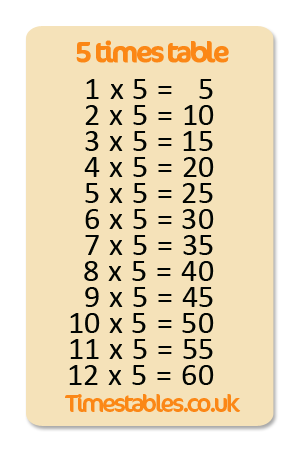 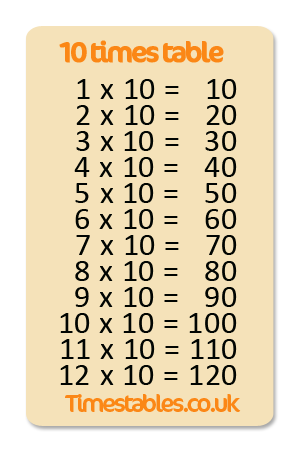 End	of	Year	2	ExpectationsA Year 2 ReaderI can blend accurately and speedily the sounds I’ve been taughtI can read words with 2 or more syllablesI can read words with common suffixesI can self-correctI can make simple inferences based on what is said or doneI can use punctuation to help me read with intonationI can locate answers to questions (from a paragraph) in fiction and non-fiction textsI can explain how vocabulary choice affects meaningI can use appropriate terminology when talking about booksI can perform a poemExceeding Year 2 ReaderI can use a variety of strategies to work out unknown wordsI can use a dictionary to check the meaning of unfamiliar wordsI can retrieve information from a range of fiction and non- fiction texts and record themI can infer characters’ feelings and thoughtsEnd	of	Year	2	ExpectationsA Year 2 WriterI can form all letters correctly and keep them regular in size and shapeI can use clear and regularly sized ascenders and descendersI can leave the right sized spaces between letters and wordsI know that capital letters don’t joinI can use some horizontal and diagonal joinsI can spell 80% of words based on Year 2 spelling patternsI can spell some words that sound the same but are spelt differentlyI can use full stops and capital letters to show sentences.I can use question marks and exclamation marks correctly and consistentlyI can use commas in a listI can use capital letters for proper nouns and ‘I’ correctly and consistentlyI can use apostrophes for omissionI can use apostrophes for singular possessionI can use: or, and, but I can use the correct tenseI can use noun phrasesI can write for different purposes e.g stories, poems, information, instructionsI can say my sentence out loud and improve it before writing it downI can re-read my writing and make corrections so that it makes sense.I can read my writing aloud to an audience so that everyone can hear.Exceeding Year 2 Writing ExpectationsI can use joined handwriting consistentlyI can use accurate sizing for letters that  are  the  same  in  upper  and  lower case e.g Ss WwI can use the first 2 or 3 letters of a word to check its spelling in a dictionaryI can use tenses correctly and consistently throughoutI can write stories that have a clear setting, characters and plotI can improve my writing after feedbackI can suggest improvements to my own and others’ workEnd of Year 2 ExpectationsA Year 2 MathematicianI   can   order   numbers   to   100I can recognise the place value of tens and ones in a 2digit numberI  can   use  the   <  (less  than)   and   >  (more   than)   signs   for   numbers   to   100I can read and write numbers to 100 in wordsI  can   count   in   steps  of   10  from   any   numberI can recognise odd and even numbers and explain whyI  can   use  number   bonds   to   20  for   related   facts   to   100I know that addition can be done in any order and that subtraction cannotI can add 3 single digit numbersI can add and subtract a 2digit number and ones and tensI can add and subtract two (simple)2digit numbers using a written methodI can use the inverse to check + and – and to find  a  missing numberI can use the x and ÷ signs and  know  that  multiplication  can  be done in any orderI  can   recite   my   2,  5  and   10  x  tablesI  can   recall   division   facts   from   the   2,  5  and   10  x  tablesI can  recognise  ½  , ¼  , 2/4 ,	¾  and  know  that	2/4 = 1/2I can find simple fractions of quantitiesI can read the time to 5 minutes and draw them on a clock faceI know the number of minutes in an hour and hours in a dayI can  use measures  including  £ and p,	m/cm, kg/g, litres/ml, ‰CI can add and subtract moneyI can find different ways of making an amount of moneyI can explain the properties of 2D and 3D shapesI can find mirror symmetryI can construct and interpret pictograms, tally charts, block diagrams and simple tablesExceeding Year 2 Maths ExpectationsI  can   compare   and   order   numbers   to   1000I can read and write numbers to 1000 in numerals and wordsI  can   recognise  the   place   value   of   100s,  10s  and   1s  in   a  3digit   numberI  can   add   1,  10  or   100  to   a  3digit   number   using   mental   arithmeticI can use columnar additionI can use division and find remaindersI know my 3,	4	and	8 times tablesI know the number of days in each month, a year and leap year